Strato di trasportoLo strato di trasporto si colloca al livello 4 dello strato ISO-OSI e svolge il compito di mettere in comunicazione diversi processi software. Corrisponde al secondo livello TCP/IP.La comunicazione tra applicazioni avviene con scambi di messaggi che vengono segmentati e trasformati in TPDU, Transport Protocol Data UnitSAP= Service Access Point, interfaccia logica tra due entità una di livello N-1 e l’altra di livello NI compiti del livello di trasporto sono:Aprire, mantenere e chiudere una connessione tra mittente e destinatarioSuddividere i dati da spedire in tanti segmenti indipendentiRiassemblare i dati in arrivo e metterli nel gusto ordineEffettuare l’errore recovering di segmenti persi e danneggiatiEffettuare il controllo del flussoEffettuare il multiplexing e de multiplexingRisolvere i problemi di efficienza legati all’uso delle risorse di reteIl livello di trasporto è  caratterizzato da:Servizi che possono essereAffidabili se eseguono le operazioni nel perfetto ordineNon affidabili se garantiscono solo l’indirizzamento Protocolli che si distinguono in:UDP  User Datagram Protocol – protocollo asincrono che non richiede trasmissione di conferma di ricezione TCP  Trasmission Control Protocol – protocollo sincrono dove è richiesto il messaggio di accettazione dei dati I protocolli di trasporto sono implementati nei più diffusi sistemi operativi e forniscono ai programmatori le funzioni base dette primitive:LISTEN                   si mette in attesa di richiesta di connessioneSEND DATA          per trasmettere un contattoRECEIVE DATA     per ricevere un contenutoT-CONNECT       per aprire una connessioneT-DISCONNECT  per chiudere una connessionePer ogni primitiva ci sono i seguenti metodi:Connessione asincrona o connection-lessConnessione sincronaL’indirizzamento di trasportoPer poter risolvere il problema della trasmissione dei dati tra applicazioni diverse sui medesimi host, il protocollo di trasporto utilizza il meccanismo delle porte.Una porta è un valore numerico di due Byte che identifica un canale. Esse possono assumere valore da 0 a 65535. L’utilizzo di porte differenti permette più comunicazioni sulla stessa rete. Si viene allora a delineare il concetto di socketIl socket è un indirizzo numerico formato dall’indirizzo IP e dal numero che individua la porta:IP locale:porta localeUna connessione tra due computer viene identificata dalle coppie:Indirizzo IP mittente: porta mittenteIndirizzo IP destinatario: porta destinatarioI valori delle porte sono scritti nell’header I numeri delle porte però non hanno tutti lo stesso significato0-1023 sono porte per applicazioni particolari1024 – 49151 sono porte riservate49152 -65535 sono numeri liberiEsempi di porte 21/tcp  FTP22/tcp  SSH secure shell25/tcp SMTP42  WINS  Windows Internet Naming Service53  DNS80/tcp  http110/tcp  POP3 Post Office Protocol, v3Servizio di multiplexing e demultiplexingI dati di tutti I processi in esecuzione sull’host vengono segmentati dal livello di trasporto e incalanati verso il livello di rete. Questo processo è detto di multiplexing e, ogni processo è caratterizzato univocamente dalla porta corrispondente. Il demultiplexing è la raccolta dei datagrammi che vengono riassemblati secondo l’ordine prestabilitoQoSIl livello di trasporto si occupa anche della qualità del servizio Quality of ServiceI parametri indicatori della qualità di servizio sono:ritardo massimo nell’attivazione della connessionenumero di byte trasferiti nell’unità di tempovelocità di consegnaprobabilità di fallimento della connessioneprobabilità che la connessione non venga stabilita entro il massimo tempo di ritardotasso di erroreprotezione contro le intercettazioni datipriorità della connessione UDPÈ stato concepito per tutte quelle applicazioni per le quali non è necessaria una completa gestione delle connessioni. Non è richiesto un messaggio di accettazione, acnowledgement e nemmeno di un messaggio di handshaking dove i dispositivi definiscono i protocolli e le velocità di trasmissione. Gestisce solo l’indirizzamento, la multiplazione ed il controllo dell’errore.Le applicazioni sono:telefonia    voip, protocolli di instradamento RIP, risoluzione dei nomi DNS, amministrazione di rete SNMP, file server remoti NFS, network time protocol Un datagram UDP è fatto nel seguente modo:Es. Il server ha indirizzo 130.130.12.17 e punto di accesso 309. Il server manda in esecuzione l’applicazione e si mette in attesa fino a che il client non invia un datagramIl server ha socket <130.130.12.17:309>Quando il server riceve un messaggio:legge il numero di porta del mittenteestrae il messaggio contenuto nel segmentoinvia il messaggio al socket specificatoes: sia un destinatario A con socket <9.12.0.54:300>  e destinatario B con socket <137.200.70.14:3010>IGMP Internet Group Management Protocol. Protocollo che si trova su host e router per la partecipazione a un gruppo indicando il proprio indirizzo IP e impostandosi un indirizzo multi cast. I ruouter IGMP inviano pacchetti di aggiornamento per illustrare agli altri router i gruppi di appartenenza. IGMP è però un protocollo del livello 3Il servizio  di trasferimento affidabile: connessione TCPLo strato di trasporto attua meccanismi che permettono di eliminare eventuali problem.i Un servizio di trasferimento si dice affidabile se:tutti i messaggi sono consegnati a destinazione e giungono privi di erroriciascun messaggio è consegnato una e una sola voltai messaggi sono consegnati nello stesso ordine in cui sono inviatiL trasmissione deve essere:priva di errorisenza perdita di datisenza duplicazioni nella consegna dei segmenti meccanismi impiegatiI meccanismi impiegati per realizzare un trasferimento affidabile sono i seguenti:numerazione dei segmenti trasmessi e trasmissione dei segnali di riscontro con numero di sequenzaimpiego di temporizzazioneimpiego di finestre in trasmissione e ricezioneNumerazione dei segmenti trasmessiI dati sono una sequenza di bit e, sono una sequenza ordinataI dati vengono suddivisi in pacchetti formati da un certo numero di byteOgni pacchetto ha un numero d’ordine che corrisponde al numero d’ordine del primo bit in esso contenuto ed è detto SN, sequence numberIl pacchetto viene inizializzato da un numero detto ISN=0 Initial Sequence NumberIl primo byte avrà sequence number SN=ISN+1Il pacchetto successivo avrà SN=SN+k, dove k  è il  numero di byte del pacchettoNell’header viene scritto l’indirizzo Ip del mittente e della relativa porta  mittente + l’indirizzo Ip del destinatario e della relativa portaHandshaking a tre vieLa connessione avviene tramite handshaking cioè tramite lo scambio di messaggi di controllo. Questo tipo di connessione si chiama punto punto perché si crea un collegamento diretto tra client e server.La prima fase della connessione è quello dell’invio di un pacchetto dati tra due computer per stabilire i criteri di connessione. Successivamente, avviene il trasferimento dati bidirezionale.Ogni pacchetto viaggia attraverso un canale che si crea ogni volta tra client e server. Il server può creare diverse connessioni contemporaneamente ma ognuna, è  identificata da un unico socket Fase 1: il client invia un segmento TCP iniziale con: Source port (la propria porta) Destination port (la porta del server)SYN=1Capacità di pacchetto MSS (Maximum Segment Size)Fase 2: in risposta, il server invia un segmento TCP:Source port(la propria porta)Destination port (la porta del server)SYN=1ACK=1Capacità di pacchetto MSS Delle due capacità di pacchetto, sarà scelta quella inferioreFase 3: Source port e destination port sono ormai stabiliteIl numero di sequenza del client è x e il successivo è x+1Il numero di sequenza del client è x e il successivo è y+1Es di trasmissione andata a buon fineEs di ricezione di dati mancantiTemporizzazione della trasmissionePer ciascun segmento inviato, TCP avvia un timer detto timer di ritrasmissione RTO Retrasmission Time Out indicato come time out; indica dopo quanto tempo deve considerarsi perso l’ultimo segmento trasmesso e quindi, bisogna ritrasmetterlo se nessun ACK viene pervenuta.Finestra di trasmissione e ricezionePer effettuare la gestione dei segnali inviati e ricevuti il terminale mittente mette a disposizione una finestra di trasmissione.La finestra di trasmissione viene gestita come una struttura a coda utilizzando due variabili: sendbase e nextseqnumSendbase= il numero d’ordine del byte più vecchio tra quelli trasmessi ma di cui non si conosce l’esito. È l’estremo inferiore della finestraNextseqnum= il numero d’ordine del prossimo byte che deve essere ancora trasmessoWs(byte)=larghezza della finestraMetodo primitivaDescrizionerequest()Si chiede al servizio di compiere un’azioneindication()Il servizio segnala un eventoresponse()Si chiede al servizio di rispondere all’eventoconfirm()Il servizio segnala l’arrivo di una conferma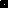 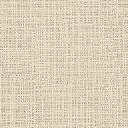 